Herefordshire Cricket Limited  - Rules Under 11 Pairs – 8 or 10 a side 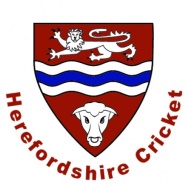 PurposeMatches will be umpired by two coaches/volunteers, one from each club, with a current DBS certificate and a solid knowledge of the rules of Junior cricket.Festivals that are cancelled due to weather maybe re-arranged if agreed by all.The match must be run within the ‘Spirit of the game’, a Spirit of Cricket Cup will be awarded to the team with the best accumulated score at the end of the season (see scoresheet)A template for a score sheet is available and a volunteer from each team should carry out the scoring role, ensuring they sit together, respond to the umpires’ signals and agree the score at the end of each over.The result is not the most important thing about the game, the players’ enjoyment is and we encourage all teams to do all they can to get games played.Game Structure									For all matches at Under 13 the pitch shall be 17 yards in length. The suggested length of the boundary is a maximum of 40 meters from the centre of the pitch.Artificial pitches (NTP) maybe used, please ensure the opposition are aware and bring appropriate footwearFor all matches the ball used shall be a 4 ¾ oz cricket ball.			The stumps shall be 27 inches above the ground and 8 inches wide. Any spring back stumps are suggested, the base is NOT considered to be part of the stumps.							Matches shall consist of one innings per side. There shall be 8 (10 )players in a team as agreed by both teams coaches.A match will consist of 16(20), six ball overs for each team.			Batting, Bowling & Fielding The batting side shall be divided into pairs. Each pair shall bat for 4 overs. Pairs change at the end of the 4th, 8th , 12th  (16th ) over.			Each team will begin their innings with a score of 200 runs. 				The maximum number of overs any bowler can bowl during an innings is 3 (not every player is required to bowl) 						Batsmen shall have unlimited lives but each life shall result in 5 runs being deducted from the total. Batsmen who are dismissed shall not face the next ball bowled. 			There shall be no LBW’s								A wide or no ball will cost 2 runs (plus any extra runs scored as a result of running or boundary) and shall not be repeated other than in the last over of an innings where all wides and no-balls shall be bowled again and will count as 1 run plus any runs scored as a result of running or boundary.	As a guide, a wide-ball should be called if the ball passes the batsman (without contact) wider than 1.5m either side of the middle stump (see 2.1)	A front foot no-ball should be called if the bowler has no part of his/her foot behind the front (batting) crease line on delivery (please be consistent with this rule for all bowlers or make a decision before the game on whether to call or not – especially if no clear markings)A no ball shall be called if the ball bounces more than twice or is rolling before reaching the striking batsman or passes the striking batsman above the waistband height without bouncing	No player shall be allowed to field nearer than 11 yards except for behind the wicket on the Off Side. For safety reasons this must be policed at all times.Players	 Players MUST be under 11 at midnight on 31st August prior to the season of the competition. 	Girls are allowed to play two years above the specified age for the competition, eg  An under 13  girl can play in an under 11’s team.									Results and Scores										The Winning Team shall be the team with the highest net score after deductions for wickets lost.  A tie shall be the result if the net scores are equal (regardless of wickets lost)Scoresheets, (photo or scanned) including the Spirit of Cricket scores, should be sent to HerefordshireCB@ecb.co.ukScores can be entered on Play Cricket if you so wish.	 